Highways Maintenance 23/24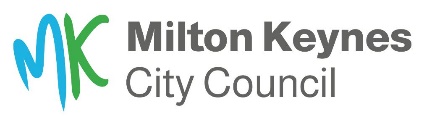 Gripfibre™ resurfacing programmeThe locations below were identified as suitable for this type of resurfacing treatment to prolong the life of the road surface. Gripfibre is a micro-surfacing treatment where a layer of asphalt (bitumen, synthetic fibres, and aggregate) is applied onto the existing surface to provide a hard-wearing smooth surface.Once the surface has set (curing) any road markings will then be applied to the cooled surface. Please note: the following list is provisional and may be changed. Resurfacing works may have to be rearranged if weather conditions are not suitable for applying the materials (heavy rain, cold conditions or high winds).V3 Fulmer Street (H6 to H7)School Lane, SheringtonGun Lane, SheringtonWolverton Road, Newport Pagnell (from Westbury Lane to Little Linford Lane)Marsh Drive, Great Linford (from Wolverton Road to canal bridge)High Street, Two Mile Ash (from Fairways to Cornhill)Shenley Road, Bletchley (from H8 Standing Way to no. 188)Shenley Road, Bletchley (from Whaddon Way to no. 95)Newport Road (From H8 Standing Way to H9 Groveway)Lindisfarne Drive, LoughtonV7 Saxon Street (from V8 Marlborough Street to H3 Monks Way)H3 Monks Way Westbound only (500 metre approach to Stacey Bushes Roundabout)Stanton Gate, StantonburyH4 Dansteed Way (V4 Watling Street - V5 Great Monks Street)H4 Dansteed Way (V5 Great Monks Street to Bradwell Road)H5 Portway (V3 Fulmer Street to V4 Watling Street)V8 Marlborough Street Southbound about 100 metres south of the H3 Monks WayV10 Brickhill Street (H9 Groveway to H10 Bletcham Way) V10 Brickhill Street (H6 Childs Way to H7 Chaffron Way) PART to Atlas WayWheelers Lane, BradvilleFor real time information about all road and street works for Milton Keynes, visit one.network.